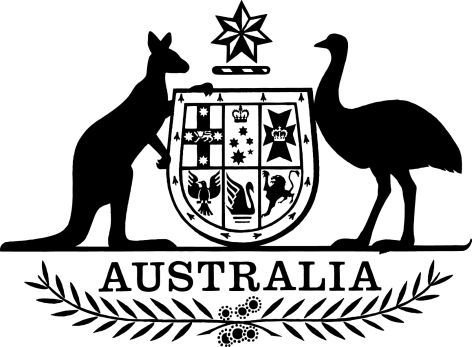 Biosecurity (First Point of Entry—Port Hedland Airport) Determination 2019I, Dean Merrilees, as delegate of the Director of Biosecurity, make the following determination.Dated	7 June 2019Dean Merrilees Assistant Secretary
Compliance Division
Department of AgricultureContentsPart 1—Preliminary	21  Name	22  Commencement	23  Authority	24  Definitions	2Part 2—First point of entry	35  First point of entry—aircraft	36  First point of entry—goods	3Part 3—Biosecurity entry points	47  Biosecurity entry points—aircraft	48  Biosecurity entry points—goods	4Part 4—Conditions	59  Conditions—notifying Agriculture Department of changes	5Part 1—Preliminary1  Name		This is the Biosecurity (First Point of Entry—Port Hedland Airport) Determination 2019.2  Commencement	(1)	Each provision of this instrument specified in column 1 of the table commences, or is taken to have commenced, in accordance with column 2 of the table. Any other statement in column 2 has effect according to its terms.Note:	This table relates only to the provisions of this instrument as originally made. It will not be amended to deal with any later amendments of this instrument.	(2)	Any information in column 3 of the table is not part of this instrument. Information may be inserted in this column, or information in it may be edited, in any published version of this instrument.3  Authority		This instrument is made under subsection 223(1) of the Biosecurity Act 2015.4  DefinitionsNote:	A number of expressions used in this instrument are defined in section 9 of the Act.		In this instrument:Act means the Biosecurity Act 2015.aircraft means an aircraft (as defined by section 9 of the Act) that is subject to biosecurity control.goods means goods (as defined by section 19 of the Act):	(a)	that are subject to biosecurity control; or	(b)	in relation to which an exposed goods order is in force.Part 2—First point of entry5  First point of entry—aircraft		Port Hedland Airport is a first point of entry for aircraft generally.6  First point of entry—goods		Port Hedland Airport is a first point of entry for goods other than live horses.Note:	For other matters relating to whether particular goods may be brought into a particular first point of entry, see sections 173 and 174 of the Act (which deal with prohibited goods and conditionally non-prohibited goods) and any determinations made under those sections.Part 3—Biosecurity entry points7  Biosecurity entry points—aircraftNote:	An aircraft must be brought to a biosecurity entry point at a first point of entry if there is a biosecurity entry point for the aircraft at that first point of entry (see section 238 of the Act). If there are no biosecurity entry points for aircraft at a first point of entry, this requirement does not apply to aircraft landing there. This determination does not designate any area of Port Hedland Airport as a biosecurity entry point for aircraft.8  Biosecurity entry points—goods		Each area of Port Hedland Airport specified in column 2 of an item of the following table is designated as a biosecurity entry point for goods, or goods included in a class of goods, specified in column 1 of the item.Note 1:	If an aircraft has arrived at Port Hedland Airport and is carrying goods mentioned in the table that are to be unloaded from the aircraft, those goods must be brought to a biosecurity entry point for those goods as soon as practicable (see section 147 of the Act).Note 2:	This determination does not designate biosecurity entry points for other goods for which Port Hedland Airport is a first point of entry, so the requirement in section 147 of the Act does not apply to the unloading of those other goods.Part 4—Conditions9  Conditions—notifying Agriculture Department of changes	(1)	The determination of Port Hedland Airport as a first point of entry by this instrument is subject to the conditions in this section.	(2)	If the owner (or, if there is more than one owner, an owner) of Port Hedland Airport becomes aware that there has been, or will be, a change to the business entity operating:	(a)	Port Hedland Airport; or	(b)	a biosecurity entry point at Port Hedland Airport;the owner (or, if there is more than one owner, an owner) must give the Agriculture Department, in writing, notice of the change as soon as practicable after becoming aware that the change has occurred or will occur.	(3)	If the lessee (if any) (or, if there is more than one lessee, a lessee) of Port Hedland Airport becomes aware that there has been, or will be, a change to the business entity operating:	(a)	Port Hedland Airport; or	(b)	a biosecurity entry point at Port Hedland Airport;the lessee (or, if there is more than one lessee, a lessee) must give the Agriculture Department, in writing, notice of the change as soon as practicable after becoming aware that the change has occurred or will occur.	(4)	If a person or body that is responsible for carrying out operations at Port Hedland Airport proposes to make a change referred to in subsection (5), the person or body must give the Agriculture Department, in writing, reasonable notice of the proposed change.	(5)	For the purposes of subsection (4), the changes are as follows:	(a)	a change to the procedures at Port Hedland Airport providing for biosecurity measures to be taken to manage the level of biosecurity risk associated with operations carried out at Port Hedland Airport;	(b)	a change to the facilities or amenities available at Port Hedland Airport for biosecurity officials and human biosecurity officers to perform functions or exercise powers under the Act at Port Hedland Airport;	(c)	a change to the procedures at Port Hedland Airport that may affect the ability of a person who carries out operations at Port Hedland Airport to identify biosecurity risks associated with those operations;	(d)	a change to the procedures at Port Hedland Airport that may affect the ability for biosecurity officials or human biosecurity officials to be informed of any identified biosecurity risks associated with operations carried out at Port Hedland Airport;	(e)	a change to the procedures at Port Hedland Airport for managing any other factors that may contribute to, or affect, the level of biosecurity risk associated with operations carried out at Port Hedland Airport.Commencement informationCommencement informationCommencement informationColumn 1Column 2Column 3ProvisionsCommencementDate/Details1.  The whole of this instrument16 June 2019.16 June 2019Biosecurity entry points—goodsBiosecurity entry points—goodsBiosecurity entry points—goodsItemColumn 1GoodsColumn 2Areas1BaggagePort Hedland Airport International Terminal